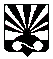 протокол заседания от  30 июня 2021  года                                                                                    №2               ПРЕДСЕДАТЕЛЬСТВОВАЛ: Шитов Алексей Леонидович, Глава  Окуловского муниципального районаПрисутствовали:Члены комиссии:Приглашенные:__________________________________________________________	1. О наркологической ситуации на территории Окуловского муниципального района по итогам 2020 года._______________________________________________________________________(Еремин О.В., Маркушева А.В.)1.1. Информацию принять к сведению.1.2. ГОБУЗ «Новгородский областной наркологический диспансер «Катарсис»:1.2.1. Продолжить работу по контролю за наркологической ситуацией на территории Окуловского муниципального района. Срок: постоянно.1.3. Администрации Окуловского муниципального района:1.3. Направить ходатайство в министерство здравоохранения Новгородской области о выделении штатной единицы для проведения профилактических медицинских осмотров обучающихся образовательных организаций района в целях раннего выявления незаконного потребления наркотических средств и психотропных веществ.срок: до 30 июля 2021 года._____________________________________________________________	2. Анализ складывающей наркологической ситуации в Окуловском муниципальном районе в разрезе муниципальных районов, сформированной в Докладе о наркоситуации в Новгородской области по итогам 2020 года.          Анализ критериальной оценки эффективности антинаркотической деятельности за 2020 год на основании сводного отчета, представляемого аппаратом АНК Новгородской области._____________________________________________________________________	(Волкова Е.М.)2.1. Информацию принять к сведению. __________________________________________________________	3. О результатах деятельности по пресечению незаконного оборота наркотиков в Окуловском муниципальном районе за 1 полугодие 2021 года._______________________________________________________________________(Исаев Д.А.)3.1. Информацию принять к сведению.3.2. ОМВД России по Окуловскому району:3.2.1. Продолжить работу по выявлению и пресечению фактов незаконного оборота наркотических средств и психотропных веществ на территории Окуловского муниципального района.срок: постоянно.3.2.2. рекомендовать организовать рейды по проверке сквера у железнодорожного вокзала, стадиона Локомотив по пресечению распития спиртных напитков.срок: июль-октябрь 2021 года.3.2.3. активизировать работу по выявлению несовершеннолетних, допускающих употребление алкогольной и спиртосодержащей продукции.срок: 2021 год.3.2.4. провести дополнительные мероприятия по выявлению и пресечению продажи алкоголя несовершеннолетним и вовлечению несовершеннолетних лиц в употребление спиртных напитков.срок: 2021 год.3.2.5. Информацию об исполнении п.3.2.2. представить в антинаркотическую комиссию Окуловского муниципального района.срок: до 10.11.2021 года.3.2.6. Информацию об исполнении п.3.2.3., п.3.2.4. представить в антинаркотическую комиссию Окуловского муниципального района.срок: до 15.01.2022 года.       __________________________________________________________	4. Об организации работы городских и сельских поселений Окуловского муниципального района по профилактике наркомании, алкоголизма и табакокурения, в том числе среди детей, подростков и в молодежной среде._______________________________________________________________________(Главы городских и сельских поселений Окуловского муниципального района)4.1. Информацию принять к сведению.4.2. ОМВД России по Окуловскому району, Администрации Угловского городского поселения:4.2.1. рекомендовать организовать совместные рейды с целью  пресечения распития спиртных напитков на территории Угловского городского поселения.срок: июль-октябрь 2021 года.4.2.2. Информацию об исполнении п.4.2.1. представить в антинаркотическую комиссию Окуловского муниципального района.срок: до 10.11.2021 года.  __________________________________________________________	5. О мерах по совершенствованию выявления потребителей наркотических средств и психотропных веществ среди граждан призывного возраста._______________________________________________________________________(Бубнов А.В.)2.1. Информацию принять к сведению.3.2. Военному комиссариату г.Окуловка, Окуловского и Любытинского районов Новгородской области:3.2.1. продолжить практику выявления среди призывников, склонных к употреблению наркотических средств и психоактивных веществ, с целью недопущения призыва и отправки в Вооруженные Силы Российской Федерации.срок: постоянно.3.2.2. рекомендовать запрашивать в ОМВД России по Окуловскому району информацию о правонарушениях в сфере незаконного оборота наркотиков, выявленных в отношении призывного контингента.срок: при необходимости.3.3. Военному комиссариату г.Окуловка, Окуловского и Любытинского районов Новгородской области, ГОБУЗ «Окуловская центральная районная больница»:1.3.1. в соответствии с совместным Приказом Минобороны России и Минздрава России от 23 мая 2001 года № 240/168 «Об организации медицинского обеспечения подготовки граждан Российской Федерации к военной службе»  обеспечить эффективное взаимодействие с целью проведения мониторинга наркоситуации среди лиц призывного возраста.срок: постоянно.1.4. ОМВД России по Окуловскому району, ГОБУЗ «Окуловская центральная районная больница»:1.4.1. обеспечить своевременное представление в призывную комиссию по Окуловскому району информации о выявленных правонарушениях в сфере незаконного оборота наркотиков, совершенных лицами призывного возраста с целью недопущения их призыва и отправки в Вооруженные Силы Российской Федерации.срок: постоянно.__________________________________________________________	6. Об организации и проведении мероприятий антинаркотической направленности в МАУ «Дом молодежи» Окуловского муниципального района, в ОАПОУ «Боровичский агропромышленный техникум» в г.Окуловка._______________________________________________________________________(Баролина Р.А., Михайлова Н.А.)6.1. Информацию принять к сведению.6.2. Продолжить проведение мероприятий антинаркотической направленности.срок: постоянно.__________________________________________________________	7. О состоянии исполнительской дисциплины по исполнению решений и поручений, зафиксированных в протоколах заседаний антинаркотической комиссии Окуловского муниципального района._______________________________________________________________________(Волкова Е.М.)7.1. Информацию принять к сведению.7.2. Членам антинаркотической комиссии Окуловского муниципального района, ответственным исполнителям:          7.2.1. обеспечить  исполнение решений и поручений, зафиксированных в протоколах заседаний антинаркотической комиссии Окуловского муниципального района в указанный срок.срок: постоянно.__________________________________________________________	8. Об утверждении приоритетных направлений (плана мероприятий) реализации стратегии государственной антинаркотической политики Российской Федерации на период до 2030 года на территории Окуловского муниципального района._______________________________________________________________________(Волкова Е.М.)          8.1. Утвердить приоритетные направления (план мероприятий) реализации стратегии государственной антинаркотической политики Российской Федерации на период до 2030 года на территории Окуловского муниципального района.А д м и н и с т р а ц и я  О к у л о в с к о г о   м у н и ц и п а л ь н о г о  р а й о н а
Н о в г о р о д с к о й  о б л а с т иантинаркотическая комиссия окуловского муниципального районаВолкова Е.М.- заместитель Главы администрации района, заместитель председателя комиссии;Губонина Ю.С.- главный специалист комитета образования Администрации Окуловского муниципального района, ответственный секретарь комиссии;Гончарова А.П.- и.о. председателя комитета образования Администрации Окуловского муниципального района;Исаев Д.А.- начальник отдела Министерства внутренних дел Российской Федерации по Окуловскому  району;Маркушева А.В.- медицинская сестра Окуловского наркологического кабинета ГОБУЗ «Новгородский областной наркологический диспансер «Катарсис»;Пенева Н.А.- председатель комитета культуры и туризма  Администрации Окуловского муниципального района;Прихно М.В.  - секретарь районной комиссии по делам несовершеннолетних и защите их прав;Рыбакова И.В.- заместитель директора по воспитательной и реабилитационной работе ОАУСО «Окуловский комплексный центр социального облуживания населения».Бубнов А.В.- военный комиссар г. Окуловка, Окуловского и Любытинского районов Новгородской области;Баролина Р.А.- директор МАУ «Дом молодежи» Окуловского муниципального района;Еремин О.В.- врач-нарколог ГОБУЗ «Новгородский областной наркологический диспансер «Катарсис»;Михайлова Н.А.- заведующая филиалом ОАПОУ «Боровичский агропромышленный техникум» в г.Окуловка;- Главы городских и сельских поселений Окуловского муниципального района.Председатель комиссииА.Л. ШитовСекретарь комиссии Ю.С. Губонина